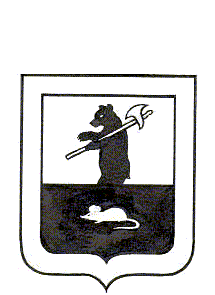 АДМИНИСТРАЦИЯ ГОРОДСКОГО ПОСЕЛЕНИЯ МЫШКИНПОСТАНОВЛЕНИЕг. Мышкин06.04.2015                                                                                         № 44О  проведении на территории городского поселения Мышкинмесячника пожарной безопасностиВ соответствии с  Федеральным законом от 06 октября 2003 № 131-ФЗ «Об общих принципах организации местного самоуправления  в Российской Федерации», Федеральным законом от 21 декабря 1994 № 69-ФЗ «О пожарной безопасности», распоряжением Губернатора Ярославской области от 30 марта 2015 № 119-р «О проведении месячника пожарной безопасности на территории Ярославской области» и приказом Главного управления МЧС России по Ярославской области от 03 апреля 2015 № 211 «О проведении месячника пожарной безопасности на территории Ярославской области»,ПОСТАНОВЛЯЕТ:        1. Провести с 06 апреля 2015 года месячник пожарной безопасности на территории городского поселения Мышкин.        2. Утвердить План по подготовке и проведению месячника пожарной безопасности на территории городского поселения Мышкин (Приложение № 1).        3. Рекомендовать руководителям объектов с массовым и ночным пребыванием людей проанализировать противопожарное состояние объектов, обратив особое внимание на:       3.1. состояние и эксплуатацию электропроводки, электроустановок, средств связи, состояние путей эвакуации и эвакуационных выходов, наличие и исправность первичных средств пожаротушения;       3.2. регулярную проверку знаний дежурного и обслуживающего персонала по выполнению действий в случае возникновения пожара в дневное и ночное время;       3.3. принятие мер по обеспечению в полном объеме объектов данной категории новыми эффективными средствами противопожарной защиты и спасения людей (автономными пожарными извещателями, выкидными спасательными лестницами, средствами индивидуальной защиты органов дыхания и др.).       4. Контроль за исполнением настоящего постановления оставляю за собой.       5. Настоящее постановление вступает в силу с момента подписания. 6.Опубликовать настоящее постановление в газете «Волжские зори».Глава городскогопоселения Мышкин                                                                     	Е.В. Петров                                                                          Приложение № 1                                                                          к постановлению Администрации                                                                           городского поселения Мышкин                                                                          от 06.04.2015 № 44ПЛАН по подготовке и проведению месячника пожарной безопасности на территории городского поселения Мышкин№ п/пНаименование мероприятийСрок исполненияОтветственный исполнительОтметка о выполнении1.Провести заседание комиссии по чрезвычайным ситуациям и пожарной безопасности городского поселения Мышкин по вопросам подготовки и проведения месячника пожарной безопасности.до 15.04.2015Председатель КЧС и ПБ,СекретарьКЧС и ПБ2.Откорректировать реестры неэксплуатируемых строений (бесхозяйных, заброшенных). Принять меры по их утилизации или приведению в пожаробезопасное состояние.до 06.05.2015Администрация городского поселения Мышкин,МУ «Управление городского хозяйства»3.Организовать проведение мероприятий по выявлению мест возможного проживания граждан, ведущих асоциальный образ жизни и склонных к правонарушениям в области пожарной безопасности, с целью проведения с ними соответствующей профилактической работы.В период проведения месячникаАдминистрация городского поселения Мышкин,МУ «Управление городского хозяйства», Отделение полиции «Мышкинское» Угличского МО МВД России4.Провести проверку противопожарного состояния временных жилых строений, содержания подвальных и чердачных помещений, лестничных клеток жилых домов, общежитий.В период проведения месячникаМУ «Управление городского хозяйства», УК «Наш Дом»5.Провести проверку  исправности пожарных гидрантов, проверить наличие и состояние подъездных путей к источникам противопожарного водоснабжения.В период проведения месячникаМУ «Управление городского хозяйства»6.Проверить наличие и состояние подъездных путей к жилым домам и общежитиям.до 13.04.2015МУ «Управление городского хозяйства»,7.Проанализировать противопожарное состояние объектов с массовым и ночным пребыванием людей. Обратить особое внимание на  состояние и эксплуатацию электропроводки, электроустановок, средств связи, состояние путей эвакуации и эвакуационных выходов, наличие и исправность первичных средств пожаротушения.до 15.04.2015Руководители объектов с массовым и ночным пребыванием людей8.Провести проверку знаний дежурного и обслуживающего персонала по выполнению действий в случае возникновения пожара в дневное и ночное время.до 15.04.2015Руководители объектов с массовым и ночным пребыванием людей9.Активизировать профилактическую и разъяснительную работу с лицами, склонными к пиромании, совершению умышленных поджогов, не соблюдающих правила пожарной безопасности, злоупотребляющих спиртными напитками; с несовершеннолетними, замеченными в неосторожном обращении с огнем.В период проведения месячникаАдминистрация городского поселения Мышкин, Отделение полиции «Мышкинское» Угличского МО МВД России10.Проинформировать население о мерах пожарной безопасности через средства массовой информации.В период проведения месячникаСекретарьКЧС и ПБ11.Разработать и распространить среди населения памятки о мерах пожарной безопасности.В период проведения месячникаСекретарьКЧС и ПБ12.Подвести итоги проведения месячника пожарной безопасности, отчет об исполнении представить в отдел по ВМР, ГО и ЧС администрации Мышкинского муниципального района.до 06.05.2015Председатель КЧС и ПБ,СекретарьКЧС и ПБ